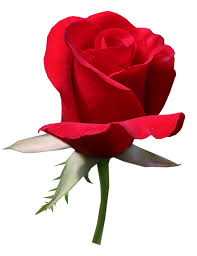 Rød rose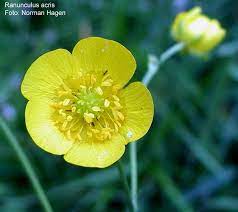 Gul smørblomst 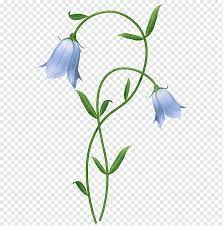 Blå blåklokke 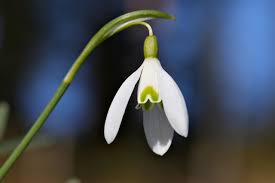 Hvit snøklokke